Nom de l’école: 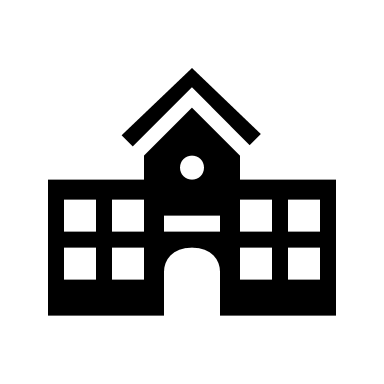 Personnel de l'école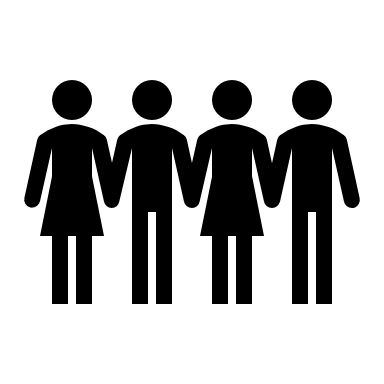 Horaires de l'école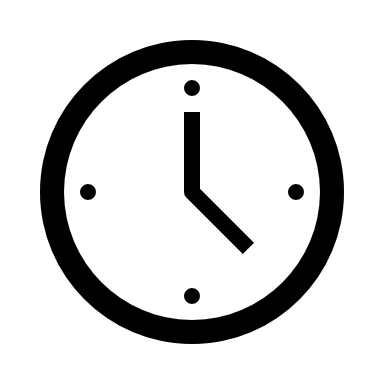 Activités sportives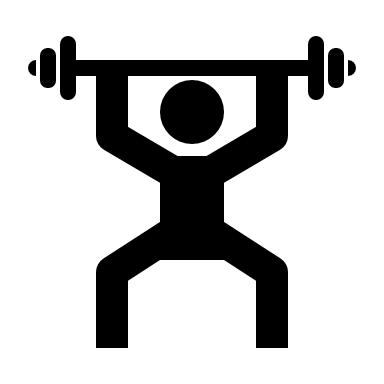 Matériel à apporter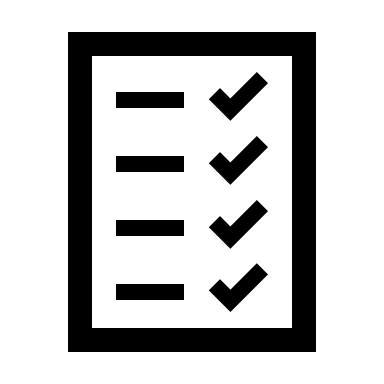 Autre matériel pouvant être apporté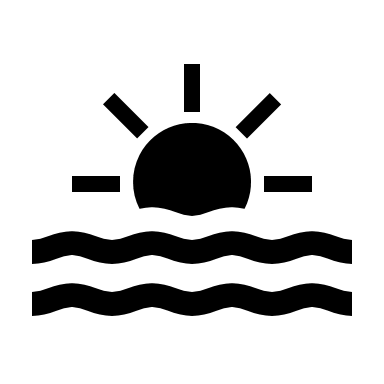 VacancesLes élèves n’auront pas classe le vendredi 30 mai 2025.Adresse Téléphone05.@e-mailce.087……@ac-limoges.fr Le directeur / La directrice :Nom :Prénom :Classe : L'enseignant / l’enseignante :Nom :Prénom :Classe :L'enseignant / l’enseignante :Nom :Prénom :Classe :L'enseignant / l’enseignante :Nom :Prénom :Classe :lundimardimercredijeudivendredimatin8 :1512 :158 :1512 :15x8 :3011 :308 :3012 :00Après-midi13 :2016 :1513 :20xMatin :lundimardimercredijeudivendrediGymnaseXXPiscineAprès-midilundimardimercredijeudivendrediGymnasePiscineX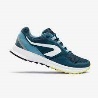 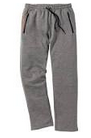 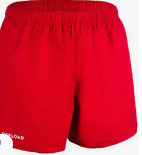 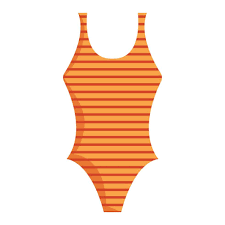 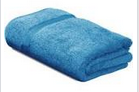 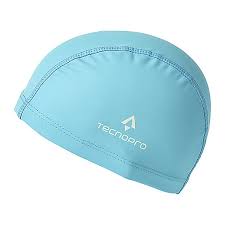 BasketJoggingShortMaillot de bainServietteBonnet de bainGymnaseXXPiscineXXX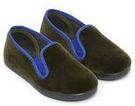 chaussons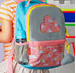 sac d’école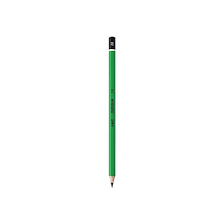 crayon à papier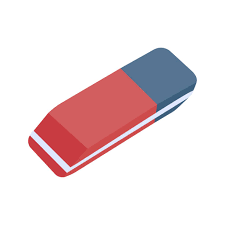 gomme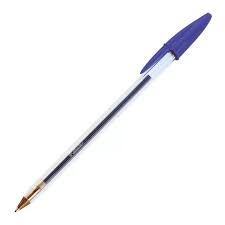 stylo bleu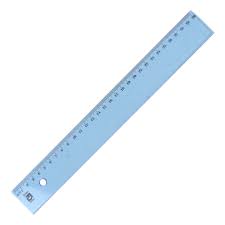 règle graduéeRentrée scolaireLundi 2 septembre 2024Vacances de la ToussaintDu samedi 19 octobre au lundi 4 novembre 2024Vacances de NoëlDu samedi 21 décembre 2024 au lundi 6 janvier 2025Vacances d’hiverDu 22 février au 10 mars 2025Vacances de printempsDu 19 avril au 5 mai 2025Vacances d’étéSamedi 5 juillet 2025Rentrée scolaireLundi 1er septembre 2025